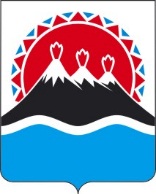 В целях реализации статями 23.66, 23.7.1 Кодекса Российской Федерации об административных правонарушенияхПРИКАЗЫВАЮ:Утвердить перечень должностных лиц Министерства финансов Камчатского края, уполномоченных рассматривать дела об административных правонарушениях, согласно приложению к настоящему приказу.Настоящий приказ вступает в силу через 10 после дня его официального опубликования.Переченьдолжностных лиц Министерства финансов Камчатского края,уполномоченных рассматривать дела об административных правонарушениях,Должностные лица, уполномоченные рассматривать дела об административных правонарушениях, предусмотренных частями 1 - 2.1, 4 статьи 7.29, частями 1 - 4.2, 6 - 8, 10, 11, 13, 14 статьи 7.30, частью 2 статьи 7.31, статьей 7.31.1, частями 1 - 6 статьи 7.32, частью 1 статьи 7.32.5, статьей 7.32.6 (в пределах своих полномочий, за исключением сферы государственного оборонного заказа), частью 11 статьи 9.16 (за исключением сферы государственного оборонного заказа и сферы государственной тайны), частью 7 статьи 19.5, статьей 19.7.2 (за исключением сферы государственного оборонного заказа и сферы государственной тайны) Кодекса Российской Федерации об административных правонарушения:Министр финансов Камчатского края;Заместитель Министра финансов Камчатского края;Заместитель начальника контрольного управления.Должностные лица, уполномоченные рассматривать дела об административных правонарушениях, предусмотренных статьей 7.29.3, частями 8 - 10 статьи 7.32, статьями 7.32.6, 15.1, 15.14 - 15.15.16, 15.41, частью 20 статьи 19.5 и частью 1 статьи 19.7.2 Кодекса Российской Федерации об административных правонарушения:Министр финансов Камчатского края;Заместитель Министра финансов Камчатского края.Должностные лица, уполномоченные рассматривать дела об административных правонарушениях, предусмотренных частями 2 - 4 статьи 7.29.3, частями 3 и 4 статьи 15.15, частями 1, 3 и 4 статьи 15.15.1, статьей 15.15.5-1, частями 1 - 6 статьи 15.15.6, статьями 15.15.7, 15.15.11, 15.15.14, 15.15.15 Кодекса Российской Федерации об административных правонарушения:Начальник контрольного управления.Пояснительная запискак проекту приказа Министерства финансов Камчатского края «О перечне должностных лиц Министерства финансов Камчатского края, уполномоченных рассматривать дела об административных правонарушениях»Настоящий проект приказа разработан в целях реализации Министерством финансов Камчатского края статей 26.33 и 23.7.1 Кодекса Российской Федерации об административных правонарушениях, распределения полномочий должностных лиц Министерства финансов Камчатского края по рассмотрению дел об административных правонарушениях, а также оптимизации служебных процессов.Проект приказа размещен 17.09.2021 на официальном сайте исполнительных органов государственной власти Камчатского края в сети Интернет для проведения в срок до 27.09.2021 независимой антикоррупционной экспертизы, по окончании данного срока экспертных заключений не поступило. Принятие данного проекта приказа не потребует дополнительного выделения финансовых средств из краевого бюджета.Проект приказа не подлежит оценке регулирующего воздействия в соответствии с постановлением Правительства Камчатского края от 06.06.2013 № 233-П «Об утверждении порядка проведения оценки регулирующего воздействия проектов нормативных правовых актов Камчатского края и экспертизы нормативных правовых актов Камчатского края».МИНИСТЕРСТВО ФИНАНСОВ КАМЧАТСКОГО КРАЯПРИКАЗ № [Номер документа]г. Петропавловск-Камчатскийот [Дата регистрации]О перечне должностных лиц Министерства финансов Камчатского края, уполномоченных рассматривать дела об административных правонарушенияхВременно исполняющий обязанности Министра финансов[горизонтальный штамп подписи 1]             А.Н. БутылинПриложениек приказу Министерства финансовКамчатского края от [Дата регистрации] № [Номер документа]«О перечне должностных лиц Министерства финансов Камчатского края, уполномоченных рассматривать дела об административных правонарушениях»